Trường mầm non Tuổi Hoa tập huấn chuyên đề xây dựng trường/lớp mầm non hạnh phúc 	Xây dựng “ Trường/lớp học hạnh phúc luôn là nỗi trăn trở của mỗi nhà giáo. Đây cũng chính là mục tiêu, nhiệm vụ trọng tâm của ngành Giáo dục, đòi hỏi từ lãnh đạo, giáo viên đến học sinh đều phải phấn đấu chuyển biến.
          Ngày 29/11 được sự quan tâm của các cấp lãnh đạo và Phòng GDĐT Quận Long Biên, đã tạo điều kiện cho các CBQL và giáo viên mầm non trong quận tham gia lớp tập huấn chuyên đề 17: “ Tập huấn chuyên đề trường /lớp mầm non hạnh phúc” do thạc sĩ Đỗ Minh Hương giảng dạy trực tuyến qua phòng zoom và được chia nhỏ đến các điểm cầu để tất cả các giáo viên trong nhà trường được tham gia đầy đủ.
Trong khoảng  thời gian ngắn với một ngày học, thạc sĩ Đỗ Minh Hương đã mang đến cho đội ngũ CBQL và giáo viên trong Quận nói chung và trường mầm non Tuổi Hoa nói riêng rất nhiều cảm xúc và nhận thức như  thế nào cho chính xác và đầy đủ nhất về trường/lớp mầm non học hạnh phúc.          Với tinh thần cầu thị, thái độ học tập nghiêm túc, tham gia tương tác sôi nổi các cô giáo đã hiểu rõ các tiêu chí cốt lõi để xây dựng trường lớp mầm non hạnh phúc. “Trường lớp mầm non hạnh phúc” không chỉ mang lại môi trường phát triển toàn diện, kích thích hứng thú học tập, vui chơi của trẻ; tạo dựng niềm tin cho phụ huynh mà còn xây dựng đội ngũ nhà giáo nhiệt huyết, yêu nghề, yêu trẻ cũng như tối ưu hóa công tác quản lý nhà trường, tạo nên môi trường giáo dục an toàn, thân thiện, yêu thương và tôn trọng; ngăn ngừa các hành vi thiếu chuẩn mực đạo đức, các hành vi làm tổn thương đến danh dự, nhân phẩm đội ngũ CB,GV, NV và trẻ. Lớp học còn là cơ hội giúp cho việc quản lý, giáo dục mầm non có thêm nhiều màu sắc tư duy mới, giúp trẻ phát triển năng động, sáng tạo, tự tin… Đặc biệt giúp các cơ sở giáo dục mầm non có những hướng đi mới thu hút ngày càng nhiều trẻ đến trường trong niềm vui và hạnh phúc.
          Chuyên đề “Xây dựng trường lớp mầm non hạnh ”là  thông điệp về niềm tin và sự yêu  thương và những điều chúng tôi nhận được trong buổi học hôm nay sẽ đi vào từng giờ học, từng lời thầy cô để đến với các em học sinh, để ươm mầm cho những yêu thương lớn lên trong vòng tay thầy cô, gia đình, bè bạn.Dưới đây là một số hình ảnh của buổi tập huấn: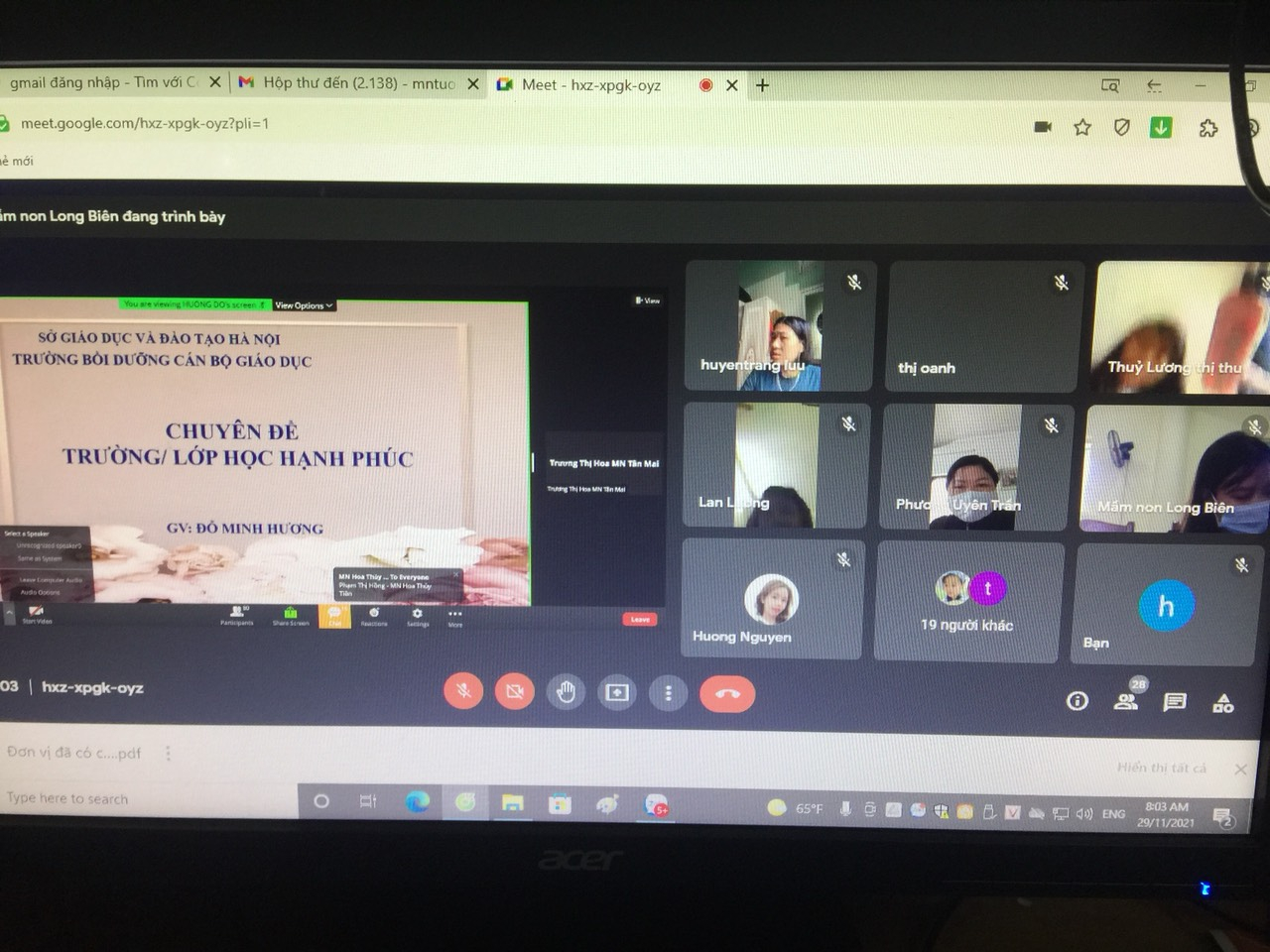 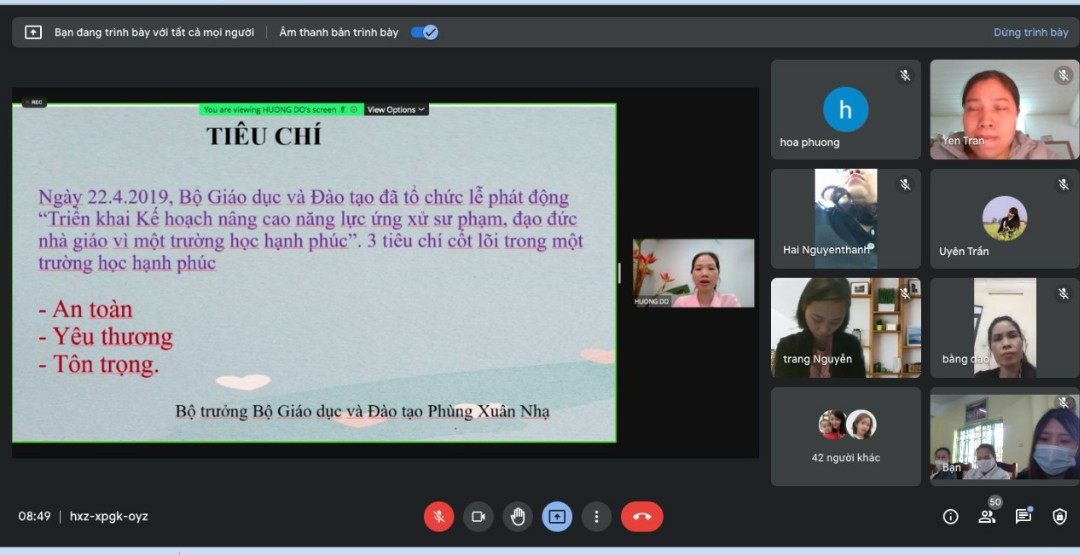 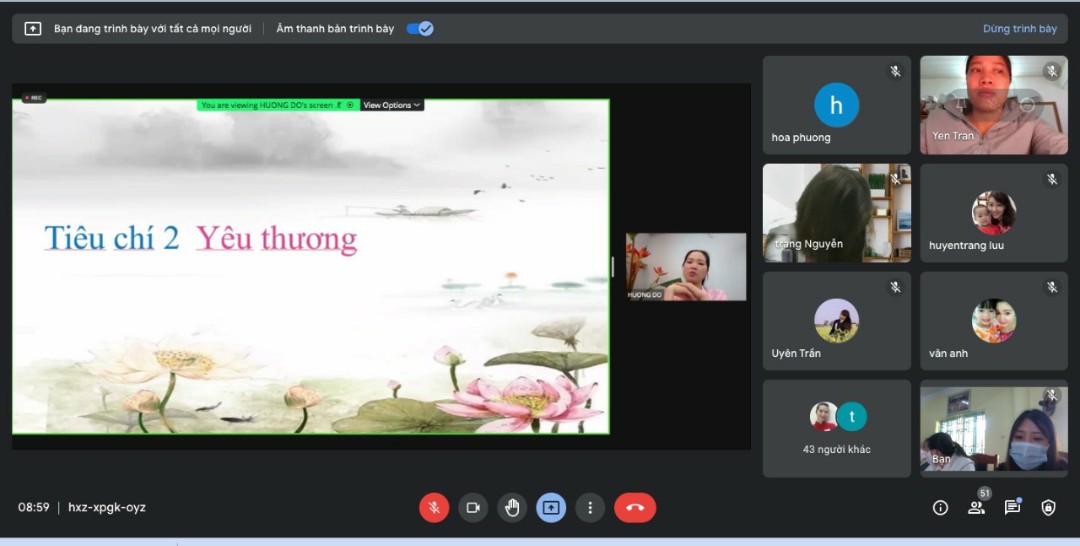 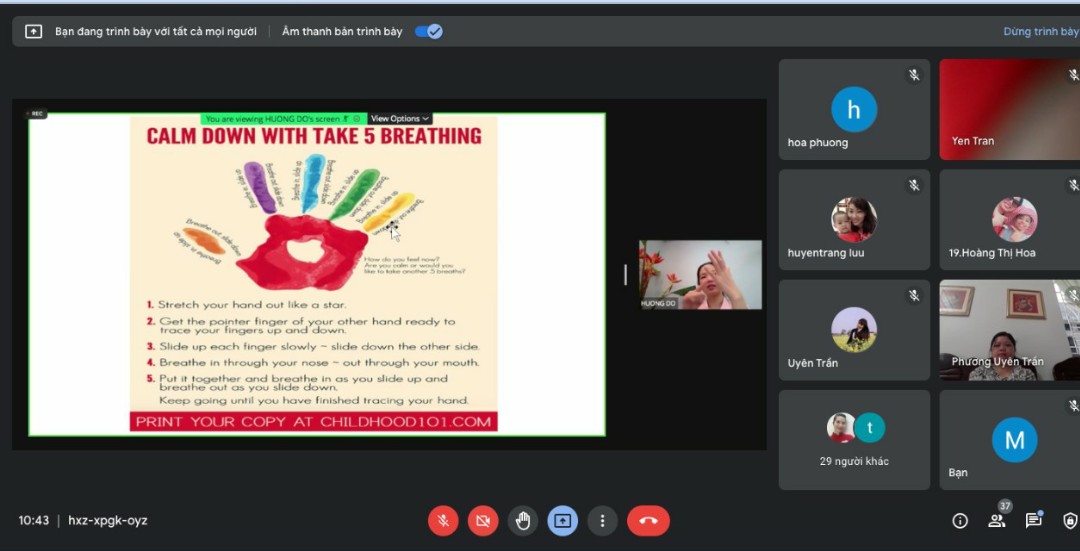 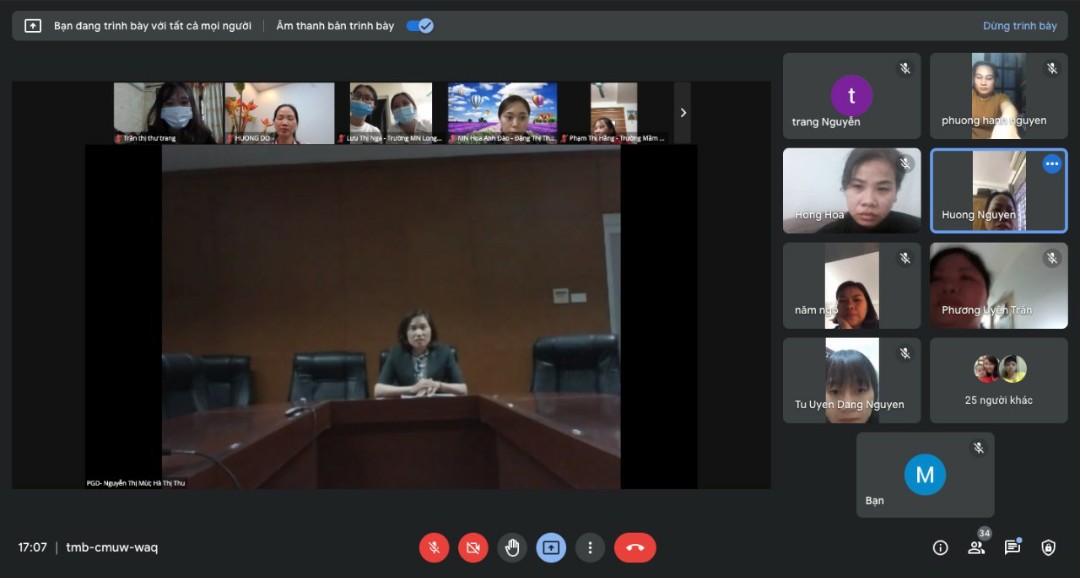 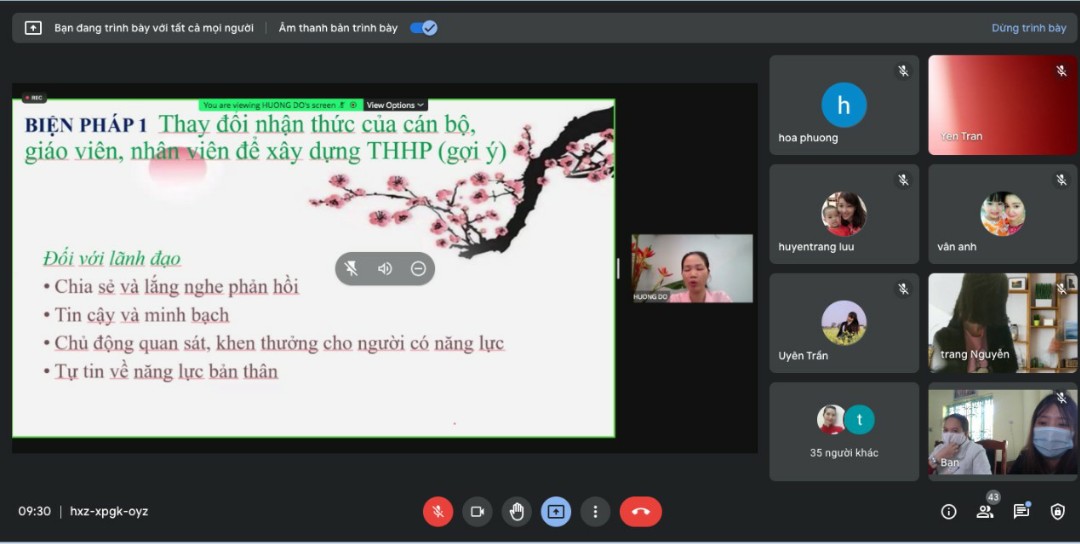 